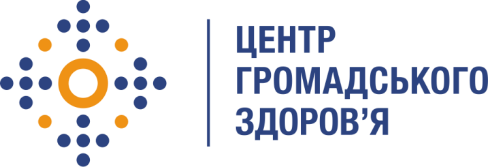 Державна установа 
«Центр громадського здоров’я Міністерства охорони здоров’я України» оголошує конкурс на відбір Консультант оцінки впровадження нових протитуберкульозних препаратів у регіонах в рамках програми Глобального фонду по боротьбі зі СНІДом, туберкульозом та малярією.Назва позиції: Консультант з оцінки впровадження нових протитуберкульозних препаратів у регіонах Рівень зайнятості: часткова                                               Інформація щодо установи:Головним завданнями Державної установи «Центр громадського здоров’я Міністерства охорони здоров’я України» (далі – Центр є діяльність у сфері громадського здоров’я. Центр виконує лікувально-профілактичні, науково-практичні та організаційно-методичні функції у сфері охорони здоров’я з метою забезпечення якості лікування хворих на соціально небезпечні захворювання, зокрема ВІЛ/СНІД, туберкульоз, наркозалежність, вірусні гепатити тощо, попередження захворювань в контексті розбудови системи громадського здоров’я. Центр приймає участь в розробці регуляторної політики і взаємодіє з іншими міністерствами, науково-дослідними установами, міжнародними установами та громадськими організаціями, що працюють в сфері громадського здоров’я та протидії соціально небезпечним захворюванням.Основні обов'язки:Участь у заходах з нагляду впровадження нових протитуберкульозних препаратів, в тому числі в рамках здійснення моніторингових візитів.Аналіз забезпечення дотримання вимог ВООЗ та національних керівних принципів щодо впровадження нових протитуберкульозних препаратів у регіонах.  Оцінка впровадження нових протитуберкульозних препаратів у регіонах.   Вимоги до професійної компетентності:закінчена вища медична, спеціальність за фахом «Фтизіатрія»;досвід роботи за фахом не менше 3-ти років;знання національних та міжнародних стандартів/протоколів з питань діагностики та лікування туберкульозу, у тому числі мультирезистентного туберкульозу, в тому числі щодо вимог ВООЗ до впровадження нових протитуберкульозних препаратів;досвід впровадження нових та перепрофільованих протитуберкульозних препаратів;досвід залучення у якості тренера з питань впровадження інноваційних  протитуберкульозних препаратів (буде перевагою).Резюме мають бути надіслані електронною поштою на електронну адресу: vacancies@phc.org.ua. В темі листа, будь ласка, зазначте: «23-2020 Консультант оцінки впровадження нових протитуберкульозних препаратів у пілотних регіонах». Термін подання документів – до 14 лютого 2020 року, реєстрація документів 
завершується о 18:00.За результатами відбору резюме успішні кандидати будуть запрошені до участі у співбесіді. У зв’язку з великою кількістю заявок, ми будемо контактувати лише з кандидатами, запрошеними на співбесіду. Умови завдання та контракту можуть бути докладніше обговорені під час співбесіди.Державна установа «Центр громадського здоров’я Міністерства охорони здоров’я України»  залишає за собою право повторно розмістити оголошення про вакансію, скасувати конкурс на заміщення вакансії, запропонувати посаду зі зміненими обов’язками чи з іншою тривалістю контракту.